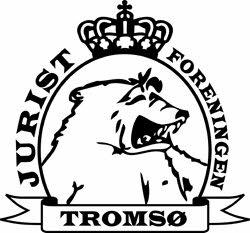 KRITERIER FOR SØKNAD OM STØTTE TIL SOSIALE ARRANGEMENTERSTØTTEBERETTIGEDE:Alle avdelingene som har tilhørighet Det juridiske fakultet v/UIT kan søke om økonomisk. Søknaden må være innsendt av den tillitsvalgte ved avdelingen.HVA DET KAN SØKES STØTTE TIL:De midler som eventuelt tildeles skal utelukkende brukes til sosiale formål i tråd med Juristforeningen vedtekter.  Søknaden må inneholde:Beskrivelse og formål med arrangementetKontonummer og navn på kontohaver og kontaktperson for søknadsbehandlingen. Dokumentasjon i tilknytning til de utgifter søknaden er ment å dekke. Dette skal sendes inn i etterkant av arrangementet. Det er opp til styret å avgjøre hver enkel søknad. Styret utøver skjønn ved vurderingen om midler skal utdeles. Dersom dokumentasjon ikke innsendes til styret i etterkant av arrangementet innen rimelig tid, kan midlene kreves tilbakeført Juristforeningen innen nærmere bestemt frist gitt av styret. UTBETALING AV MIDLER:Søkere har egen plikt til å kontrollere at midler er mottatt og at riktig beløp er utbetalt. Tildelte midler overføres til søkerens konto så snart det er mulig etter at styret har innvilget søknad om støtte. Dersom de midler som er blitt gitt ikke fullt ut er nyttiggjort, kan syret kreve det resterende tilbakeført. FRISTER:For høstsemester i perioden august t.o.m oktoberFor vårsemester i perioden januar t.o.m mars